Stagione Sportiva 2023/2024Comunicato Ufficiale N° 107 (Coppe) del 01/12/2023SOMMARIOSOMMARIO	1COMUNICAZIONI DELLA F.I.G.C.	1COMUNICAZIONI DELLA L.N.D.	1COMUNICAZIONI DEL COMITATO REGIONALE	1Modifiche al programma gare del 06/12/2023	2NOTIZIE SU ATTIVITÀ AGONISTICA	2PROGRAMMA GARE	4COMUNICAZIONI DELLA F.I.G.C.COMUNICAZIONI DELLA L.N.D.COMUNICAZIONI DEL COMITATO REGIONALECOPPA ITALIA ECCELLENZASi sono qualificate per la gara di finale le società:U.S. OSIMANA e A.C.D.  S.S. MACERATESE 1922  COPPA MARCHE PRIMA CATEGORIASi sono qualificate per il turno successivo le seguenti societàFALCO ACQUALAGNA, REAL CAMERANESE, MONTECASSIANO CALCIO, VIGOR MONTECOSARO CALCIO, PINTURETTA FALCOR, COMUNANZACOMPOSIZIONE GIRONISemifinale AFALCO ACQUALAGNA, REAL CAMERANESE, MONTECASSIANO CALCIOSemifinali BVIGOR MONTECOSARO CALCIO, PINTURETTA FALCOR, COMUNANZACALENDARIO GARE1^ giornata 28.02.2024 ore 15,00REAL CAMERANESE/ FALCO ACQUALAGNA		Rip.: MONTECASSIANO CALCIOPINTURETTA FALCOR/COMUNANZA			Rip.: VIGOR MONTECOSARO CALCIO2^ giornata 13.03.2024 ore 15,003^ giornata 27.03.2024 ore 15,00Modifiche al programma gare del 06/12/2023COPPA ITALIA PROMOZIONEVisti gli accordi societari le sottoindicate gare vengono disputate come segue:POTENZA PICENA/MATELICA CALCIO 1921 ASD inizia ore 18,00ATLETICO CENTOBUCHI/ATL. CALCIO P.S. ELPIDIO posticipata a venerd’ 22.12.2023 ore 18,30.NOTIZIE SU ATTIVITÀ AGONISTICACOPPA ITALIA ECCELLENZARISULTATIRISULTATI UFFICIALI GARE DEL 29/11/2023Si trascrivono qui di seguito i risultati ufficiali delle gare disputateGIUDICE SPORTIVOIl Giudice Sportivo Avv. Agnese Lazzaretti, con l'assistenza del segretario Angelo Castellana, nella seduta del 01/12/2023, ha adottato le decisioni che di seguito integralmente si riportano:GARE DEL 29/11/2023 PROVVEDIMENTI DISCIPLINARI In base alle risultanze degli atti ufficiali sono state deliberate le seguenti sanzioni disciplinari. SOCIETA' AMMENDA Euro 250,00 M.C.C. MONTEGRANARO SSDRL 
Per aver alcuni propri sostenitori, durante la gara, rivolto frasi offensive alla terna arbitrale, e per aver altresì permesso a soggetti non in distinta, a fine gara, di entrare nello spazio antistante gli sp ogliatoi per rivolgere espressioni irriguardose all'arbitro ed ai suoi assistenti. CALCIATORI ESPULSI SQUALIFICA PER DUE GARE EFFETTIVE CALCIATORI NON ESPULSI SQUALIFICA PER UNA GARA EFFETTIVA PER RECIDIVITA' IN AMMONIZIONE (II INFR) I AMMONIZIONE DIFFIDA COPPA MARCHE PRIMA CATEGORIARISULTATIRISULTATI UFFICIALI GARE DEL 29/11/2023Si trascrivono qui di seguito i risultati ufficiali delle gare disputateGIUDICE SPORTIVOIl Giudice Sportivo Avv. Agnese Lazzaretti, con l'assistenza del segretario Angelo Castellana, nella seduta del 01/12/2023, ha adottato le decisioni che di seguito integralmente si riportano:GARE DEL 29/11/2023 PROVVEDIMENTI DISCIPLINARI In base alle risultanze degli atti ufficiali sono state deliberate le seguenti sanzioni disciplinari. ALLENATORI I AMMONIZIONE DIFFIDA CALCIATORI ESPULSI SQUALIFICA PER UNA GARA EFFETTIVA CALCIATORI NON ESPULSI SQUALIFICA PER UNA GARA EFFETTIVA PER RECIDIVITA' IN AMMONIZIONE (II INFR) III AMMONIZIONE DIFFIDA I AMMONIZIONE DIFFIDA 		IL SEGRETARIO			IL GIUDICE SPORTIVO                    F.to Angelo Castellana			 F.to  Agnese LazzarettiPROGRAMMA GAREPROSSIMI TURNICOPPA ITALIA PROMOZIONEGIRONE QF - 1 GiornataLe ammende irrogate con il presente comunicato dovranno pervenire a questo Comitato entro e non oltre il 11/12/2023.Pubblicato in Ancona ed affisso all’albo del Comitato Regionale Marche il 01/12/2023.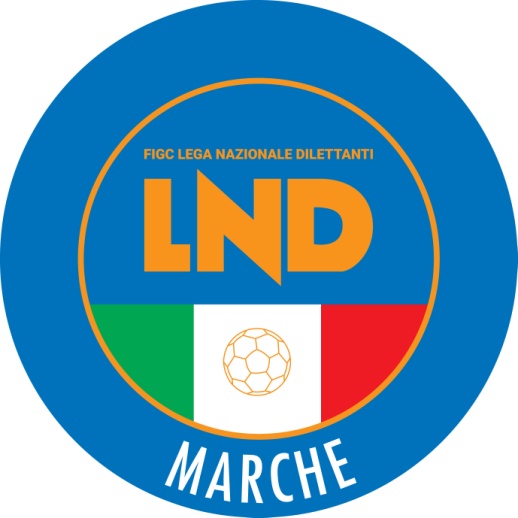 Federazione Italiana Giuoco CalcioLega Nazionale DilettantiCOMITATO REGIONALE MARCHEVia Schiavoni, snc - 60131 ANCONACENTRALINO: 071 285601 - FAX: 071 28560403sito internet: www.figcmarche.it                         e-mail: crlnd.marche01@figc.itpec: marche@pec.figcmarche.itJALLOW ANSUMANA(M.C.C. MONTEGRANARO SSDRL) MALLOZZI FRANCESCO(M.C.C. MONTEGRANARO SSDRL) KUKIC DEJAN(M.C.C. MONTEGRANARO SSDRL) LUCIANI FRANCESCO(S.S. MACERATESE 1922) TORTELLI PAOLO(S.S. MACERATESE 1922) MERZOUG ABD RAHMAN(M.C.C. MONTEGRANARO SSDRL) TISSONE FERNANDO DAMIAN(M.C.C. MONTEGRANARO SSDRL) CIRULLI MIRCO(S.S. MACERATESE 1922) SENSI MATTEO(S.S. MACERATESE 1922) FRULLA MASSIMILIANO(SENIGALLIA CALCIO) MOSSOTTI PIETRO(PASSATEMPESE) MARINI FILIPPO(FALCO ACQUALAGNA) BELOGI GIOVANNI(SENIGALLIA CALCIO) FRULLA ROCCO(SENIGALLIA CALCIO) IMPIGLIA ALEX(SENIGALLIA CALCIO) CONTE GIUSEPPE(SAMPAOLESE CALCIO) MAZZIERI MATTIA(BORGHETTO) SERVILI DANIELE(COMUNANZA) CIAMPICONI MARCO(FALCO ACQUALAGNA) MONTE THOMAS(FALCO ACQUALAGNA) LORENZINI CLAY(PASSATEMPESE) GIORGIO VITTORIO(REAL CAMERANESE) RECANATINI JACOPO(REAL CAMERANESE) BRUGIATELLI ALESSANDRO(SENIGALLIA CALCIO) FATTORINI PIETRO(SENIGALLIA CALCIO) SFRAPPINI FRANCESCO(SETTEMPEDA A.S.D.) FILACARO NICOLA(VIGOR MONTECOSARO CALCIO) Squadra 1Squadra 2A/RData/OraImpiantoLocalita' ImpiantoIndirizzo ImpiantoMOIE VALLESINA A.S.D.BIAGIO NAZZAROR06/12/2023 14:3055 COMUNALE "PIERUCCI"MAIOLATI SPONTINIVIA MANZONIPOTENZA PICENAMATELICA CALCIO 1921 ASDR06/12/2023 18:00331 "FAVALE SCARFIOTTI SKORPION"POTENZA PICENAVIA CAPPUCCINIUNIONE CALCIO PERGOLESEVALFOGLIAR06/12/2023 14:306052 COMUNALESAN LORENZO IN CAMPOVIA ZARA  Il Segretario(Angelo Castellana)Il Presidente(Ivo Panichi)